Батина Н.П.  242-966-977Приложение 2.Домашнее заданиеВырежи из цветной бумаги прямоугольник со сторонами 2 см и 4 см, приклей в тетрадь. Найди периметр Р и площадь S прямоугольника. 2.    Вычисли: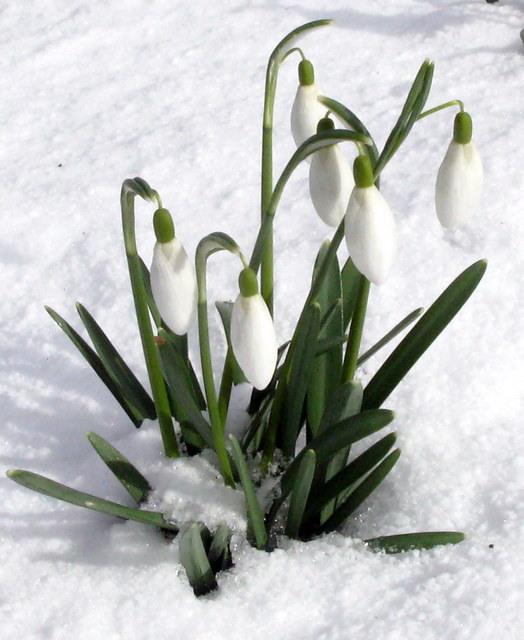 В каком месяце расцвели подснежники в сказке Маршака?